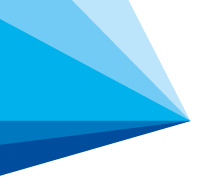 Telstra IN-Control Online
Application FormSend completed form via Email to: TEGFreecall@team.telstra.com or Fax: 1800 257 195.For further assistance please contact your Telstra Representative or call 1800 730 062 Option 4:4.Telstra IN-Control Online
Application FormSend completed form via Email to: TEGFreecall@team.telstra.com or Fax: 1800 257 195.For further assistance please contact your Telstra Representative or call 1800 730 062 Option 4:4.Company Name is the Legal Entity under which the service will be registered.  In this Application Form, references to "you" or "I" refer to the Company.ACN is the Australian Company Number for this Legal Entity.ARBN is the Australian Registered Business Number for this Legal Entity.Contact Name is the person representing the Company for billing and contract administration.CUSTOMER DETAILSContact DetailsCUSTOMER DETAILSContact DetailsWhat is Telstra IN-Control Online?Telstra IN-Control Online is an application accessible via My Account at www.telstra.com that allows you to make changes to your Telstra Inbound services.  Please contact your Telstra representative if you require further information.SERVICE DETAILSI would like to apply for an IN-Control Online service.Service ChargesThe fees and charges for your Telstra IN-Control Online Service are the applicable per User as stated in Our Customer Terms.SERVICE DETAILSI would like to apply for an IN-Control Online service.Service ChargesThe fees and charges for your Telstra IN-Control Online Service are the applicable per User as stated in Our Customer Terms.What is Telstra IN-Control Online?Telstra IN-Control Online is an application accessible via My Account at www.telstra.com that allows you to make changes to your Telstra Inbound services.  Please contact your Telstra representative if you require further information.Nominal Inbound ServiceTo help us provide access to all your Telstra inbound numbers on your above Legal Entity please provide one of your service numbers e.g. 13nnnn, 1300nnnnnn, 1802nnnn, 1800nnnnnn.Inbound service number:Nominal Inbound ServiceTo help us provide access to all your Telstra inbound numbers on your above Legal Entity please provide one of your service numbers e.g. 13nnnn, 1300nnnnnn, 1802nnnn, 1800nnnnnn.Inbound service number:What is Telstra IN-Control Online?Telstra IN-Control Online is an application accessible via My Account at www.telstra.com that allows you to make changes to your Telstra Inbound services.  Please contact your Telstra representative if you require further information.Note: Each User will automatically gain access to all your Telstra inbound numbers that we have connected to this Legal Entity.Note: Each User will automatically gain access to all your Telstra inbound numbers that we have connected to this Legal Entity.TYPE OF USER ACCESSFull Read Write Access:Allows User to make changes.Group Redirect:Provides the ability for Bulk Emergency Redirection of many services under pre-defined plans and is not available to Read Only Access Users.Type of User AccessPlease select the type of access you would like for your IN-Control Online Users:Type of User AccessPlease select the type of access you would like for your IN-Control Online Users:Full details about the service are set out in Our Customer Terms.USER DETAILSYou may request a maximum 30 users per IN-Control Online Service.If Full User with Group Redirect is requested above, it will be applied to all nominated Full Access Users.REGISTRATIONFor us to proceed with this application, all Users must be registered and enrolled for IN-Control Online in My Account / Your Telstra Tools via My Account / Your Telstra Tools at www.telstra.com.If your users have an existing Telstra On-line Digital Certificate or Business username and password, registered, please state the Prime Contact for your organisation.We will assist your Prime Contact if you require a new Telstra On-Line Digital Certificate or Username Name / Password for a userUser DetailsPlease list each of your User’s details in the following table:User DetailsPlease list each of your User’s details in the following table:Full details about the service are set out in Our Customer Terms.USER DETAILSYou may request a maximum 30 users per IN-Control Online Service.If Full User with Group Redirect is requested above, it will be applied to all nominated Full Access Users.REGISTRATIONFor us to proceed with this application, all Users must be registered and enrolled for IN-Control Online in My Account / Your Telstra Tools via My Account / Your Telstra Tools at www.telstra.com.If your users have an existing Telstra On-line Digital Certificate or Business username and password, registered, please state the Prime Contact for your organisation.We will assist your Prime Contact if you require a new Telstra On-Line Digital Certificate or Username Name / Password for a userPrime ContactPrime ContactTRAININGYou must receive training for your IN-Control Online service.  Additional charges apply and will differ depending on whether your training is held in the Sydney/Melbourne metro areas or outside these areas/States.TrainingPlease list the address of the location where you would like your IN-Control Online training to be held:TrainingPlease list the address of the location where you would like your IN-Control Online training to be held:TRAININGYou must receive training for your IN-Control Online service.  Additional charges apply and will differ depending on whether your training is held in the Sydney/Melbourne metro areas or outside these areas/States.Is the above address within the Sydney or Melbourne Metropolitan areas?Is the above address within the Sydney or Melbourne Metropolitan areas?Your IN-Control Online Service will be billed to the same Account number as the above Nominal Inbound Number that belongs to your Legal Entity.You may provide us with a Billing Reference ID which should be 16 alphanumeric characters in length.  The Billing Reference ID will identify bills for your service if the same Account No. is used for multiple services.BILLING DETAILSPlease specify your Inbound Account number of the above Nominal Inbound Number and (if applicable) Billing Reference ID and Billing Aggregator Number:BILLING DETAILSPlease specify your Inbound Account number of the above Nominal Inbound Number and (if applicable) Billing Reference ID and Billing Aggregator Number:Our Customer Terms means the Standard Form of Agreement formulated by Telstra for the purposes of Part 23 of the Telecommunications Act 1997 (Cth), as amended from time to time.You may view Our Customer Terms here or, obtain a copy from us.Privacy
Telstra’s Privacy Statement is available here or, by calling us on 1800 039 059.By signing this Application Form you warrant that you have the authority to make this application on behalf of the Customer named above.APPLICATIONI wish to apply for the Telstra IN-Control Online service described in this Application Form and acknowledge that if my application is accepted it will be provided on the terms and conditions set out in this Application Form and Our Customer Terms. If there is an inconsistency between this Application Form and Our Customer Terms, this Application Form applies instead of Our Customer Terms to the extent of that inconsistency. 
I acknowledge that I have either received, or have had the opportunity to review, a copy of Our Customer Terms.PrivacyI agree, and will ensure that any of our related bodies corporate which receive services connected with this Application Form and our representatives are aware, that Telstra may:(a)	use and disclose information about you and each of them in accordance with Telstra’s Privacy Statement; and(b)	give to, seek and obtain from, a credit reporting agency, information (including personal and credit information) about you to assess your credit worthiness.I agree that Telstra may send commercial electronic messages (including information about Telstra’s products and services) to each of the electronic addresses for which you are the account holder, unless you tell us otherwiseSIGNED by me for and on behalf of the Customer as its authorised representative:APPLICATIONI wish to apply for the Telstra IN-Control Online service described in this Application Form and acknowledge that if my application is accepted it will be provided on the terms and conditions set out in this Application Form and Our Customer Terms. If there is an inconsistency between this Application Form and Our Customer Terms, this Application Form applies instead of Our Customer Terms to the extent of that inconsistency. 
I acknowledge that I have either received, or have had the opportunity to review, a copy of Our Customer Terms.PrivacyI agree, and will ensure that any of our related bodies corporate which receive services connected with this Application Form and our representatives are aware, that Telstra may:(a)	use and disclose information about you and each of them in accordance with Telstra’s Privacy Statement; and(b)	give to, seek and obtain from, a credit reporting agency, information (including personal and credit information) about you to assess your credit worthiness.I agree that Telstra may send commercial electronic messages (including information about Telstra’s products and services) to each of the electronic addresses for which you are the account holder, unless you tell us otherwiseSIGNED by me for and on behalf of the Customer as its authorised representative: